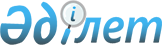 "Қазақстан Республикасы Премьер-Министрiнiң Кеңсесi туралы" Қазақстан Республикасы Үкiметiнiң 1997 жылғы 20 қазандағы N 1449 қаулысына өзгерiстер мен толықтырулар енгiзу туралыҚазақстан Республикасы Үкiметiнiң Қаулысы 1998 жылғы 30 маусымдағы N 612     Қазақстан Республикасының Үкiметi қаулы етедi:     "Қазақстан Республикасы Премьер-Министрiнiң Кеңсесi туралы"Қазақстан Республикасы Үкiметiнiң 1997 жылғы 20 қазандағы N 1449P971449_  қаулысына мынадай өзгерiстер мен толықтырулар енгiзiлсiн:     аталған қаулының қосымшасындағы:     "Сараптық-талдау бөлiмi;     Мемлекеттiк қызмет, кадр және бақылау бөлiмi;     Хаттамалық-ұйымдастыру бөлiмi" деген сөздер алынып тасталсын;     мынадай жолдармен толықтырылсын:     "Қаржы-экономикалық сараптау бөлiмi;     Ақпарат және талдау бөлiмi;     Ұйымдастыру және бақылау бөлiмi;     Сыртқы экономикалық байланыстар және протокол бөлiмi";     "Барлығы 262" деген жол бойынша "262" деген сан "252" дегенсанмен ауыстырылсын.     Қазақстан Республикасының          Премьер-Министрi
					© 2012. Қазақстан Республикасы Әділет министрлігінің «Қазақстан Республикасының Заңнама және құқықтық ақпарат институты» ШЖҚ РМК
				